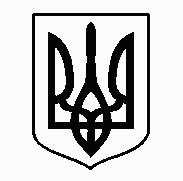 У К Р А Ї Н АЖовківська міська радаЛьвівського району Львівської області5-та позачергова сесія Жовківської міської ради VIII-го демократичного скликанняРІШЕННЯВід 17.02.2021 року     №  2                                                                   м. ЖовкваПро зміну засновника та затвердження статуту  Комунального підприємства «Воля-Висоцьке комунальне господарство «Витязь» у новій редакціїВідповідно до статей 104-108 Цивільного кодексу України, статей 59, 78 Господарського кодексу України, Бюджетного кодексу,  Закону України «Про державну реєстрацію юридичних осіб, фізичних осіб-підприємців та громадських формувань», ст. 25, 26, 32, 59 Закону України «Про місцеве самоврядування в України», Закону України «Про внесення змін до деяких законодавчих актів України щодо впорядкування окремих питань організації та діяльності органів місцевого самоврядування та районних державних адміністрацій», розглянувши звернення  Воле-Висоцької сільської ради від 28.12.2020 року  № 961, з метою приведення у відповідність установчих документів комунального підприємства до вимог чинного законодавства, враховуючи висновок постійної комісії з питань комунального майна та господарства, приватизації, житлового господарства, транспорту, будівництва, благоустрою та енергозбереження, Жовківська міська рада В И Р І Ш И Л А:1.Прийняти повноваження Засновника Комунального підприємства  «Воля-Висоцьке комунальне господарство Витязь» (ЄДРПОУ 35344068).2.Затвердити Статут комунального підприємства «Воля-Висоцьке комунальне господарство Витязь» в новій редакції, що додається.3. Директору комунального підприємства «Воля-Висоцьке комунальне господарство «Витязь» забезпечити державну реєстрацію вищезазначених змін.4. Затвердити  Програму «Організація благоустрою населеного пункту с.Воля-Висоцька на 2021рік», що додається.5.Фінансовому відділу Жовківської міської ради передбачити у місцевому бюджеті Жовківської міської територіальної громади кошти на фінансування Програми, зазначеної у п.4 цього рішення.6.Контроль за виконанням рішення покласти на постійну комісію з питань комунального майна та господарства, приватизації, житлового господарства, транспорту, будівництва, благоустрою та енергозбереження (І. Мариняк).           Міський голова                                                    Олег ВОЛЬСЬКИЙ ЗАТВЕРДЖЕНО                                                                               Рішенням сесії Жовківської міської                                                                                                         ради Львівського району Львівської                                                                                області                                                                              від «17» лютого 2021 року №___СТАТУТкомунального  підприємства «Воля-Висоцьке комунальне господарство  «Витязь»(нова редакція )Жовква  2021Нова редакція статуту приймається у зв’язку із  зміною засновника та  набуттям чинності Закону України Закону України «Про внесення змін до деяких законодавчих актів України щодо впорядкування окремих питань організації та діяльності органів місцевого самоврядування та районних державних адміністрацій». 1. ЗАГАЛЬНІ ПОЛОЖЕННЯ1.1. Комунальне підприємство «Воля-Висоцьке комунальне господарство «Витязь» (далі - Підприємство) є комунальним підприємством, яке засновано на комунальній власності Жовківської міської ради Львівського району Львівської області. Підприємство у своїй діяльності керується Конституцією України, Господарським кодексом України, Цивільним кодексом України, іншими нормативно-правовими актами та цим Статутом.1.2. Підприємство є юридичною особою, має самостійний баланс, розрахунковий та інші рахунки в установах банків, печатку із власним найменуванням.1.3. Права і обов'язки юридичної особи Підприємство набуває з дня його державної реєстрації.1.4. Засновником Підприємства та власником майна є Жовківська міська рада Львівського району Львівської області (ідентифікаційний код - 04056248) (далі - Власник).1.5. Найменування підприємства:  Комунальне підприємство «Воля - Висоцьке комунальне господарство «Витязь».1.6. Скорочене найменування підприємства: - КП «ВВКГ «Витязь».1.7. Місцезнаходження Підприємства: 80350, Україна, Львівська область, Жовківський район, село Воля-Висоцька, вулиця Петрова, будинок 52-а.2. МЕТА І ПРЕДМЕТ ДІЯЛЬНОСТІ2.1. Підприємство створене з метою здійснення підприємницької діяльності у сфері надання житлово-комунальних послуг для задоволення міських, суспільних потреб та іншої господарської діяльності з меток отримання прибутку.2.2. Види діяльності підприємства: 2.2.1. водопостачання; 2.2.2. водовідведення; 2.2.3. капітальний ремонт будівель і споруд. 2.2.4. ремонт машин і устаткування.2.2.5.транспортні послуги населенню, установам, підприємствам, організаціям;2.2.6. утримання будинків і споруд та прибудинкових територій; 2.2.7. збирання та оброблення стічних вод;2.2.8. Видача технічних умов на проектування об'єктів системи водопостачання та водовідведення та умов приєднання до існуючих комунікацій;2.2.9. збирання безпечних відходів; 2.2.10. інші види діяльності з прибирання; 2.2.11. організування поховань і надання суміжних послуг;2.2.12. прибирання сміття, боротьба з забрудненням та подібні види діяльності;2.2.13. збирання та знищення відходів;2.2.14. виконання робіт з благоустрою міста, прибудинкових територій та санітарно-технічної очистки;2.2.15. Здавання в оренду власного нерухомого майна; 2.2.16. вивезення сміття на звалице; 2.2.17. очищення вигрібних ям;2.2.18. очищення від снігу, льоду доріг, включаючи посипання сіллю, піском, тощо;2.2.19. благоустрій території села, включаючи озеленення парків, скверів, клумб, догляд за зеленими насадженнями;2.2.20. ремонт доріг:2.2.21. надання побутових послуг населенню, в тому числі послуги платного туалету;2.2.22. надання платних послуг населенню, в тому числі реєстрація та зняття з місця реєстрації, місця проживання громадян;2.2.23. Підприємство може виступати як Управляюча компанія житлового фонду (багатоквартирних будинків), а також управителем багатоквартирного будинку;2.2.24. Підприємство може займатися іншими видами діяльності, не забороненими чинним законодавством України. У разі, коли необхідний вид діяльності потребує відповідного дозволу, сертифікації або ліцензії, Підприємство отримує їх у встановленому чинним законодавством порядку.3. ЮРИДИЧНИЙ СТАТУС ПІДПРИЄМСТВА3.1. Підприємство є юридичною особою, самостійним господарським суб'єктом.3.2. У своїй діяльності підприємство керується Конституцією і законами України, постановами Верховної Ради України, указами та розпорядженнями Президента України, декретами, постановами та розпорядженнями Кабінету Міністрів України. Іншими законодавчими та нормативними актами, рішеннями власника та його виконавчих органів,3.3. Підприємство здійснює свою діяльність на засадах господарської самостійності, госпрозрахунку, має самостійний баланс, рахунки в установах банку, печатку із своїм найменуванням, ідентифікаційним кодом.3.4. Підприємство має право здійснювати інвестиційні проекти, укладати угоди, набувати майнових та особистих немайнових прав, нести обов'язки, виступати позивачем та відповідачем у судах.3.5. Підприємство несе відповідальність за своїми зобов'язаннями в межах належного йому майна Згідно з чинним законодавством.4. МАЙНО ПІДПРИЄМСТВА4.1. Майно Підприємства складають основні фонди та оборотні кошти, а також інші цінності, вартість яких відображається у самостійному балансі Підприємства.4.2. Майно Підприємства є комунальною власністю територіальної громади і належить Підприємству на праві господарського відання.Здійснюючи право господарського відання, Підприємство володіє, користується і розпоряджається майном, закріпленим за ним Власником, обмеженням правомочності розпорядження щодо окремих видів майна за Згодою Власника у випадках, передбачених чинним законодавством.4.3. Джерелами формування майна підприємства є: - майно, передане йому Власником; - внески в статутний капітал Власником; - придбання майна іншого підприємства; - благодійні внески, пожертвування організацій, підприємств і громадян; - інші джерела, не заборонені законом.4.4. Джерелом формування майна також можуть бути:- доходи від вищезазначених видів господарської діяльності; - доходи від цінних паперів, кредити банків; - капітальні вкладення та дотації з бюджетів усіх рівнів; - інші джерела, не заборонені чинним законодавством.4.5. Статутний фонд підприємства становить 714 500 (сімсот чотирнадцять тисяч п'ятсот) грн.За рішенням Власника статутний фонд Підприємства може збільшуватись або зменшуватись з додержанням порядку, що передбачений чинним законодавством України. Статутний фонд Підприємства може формуватись за рахунок будь-яких матеріальних цінностей, нерухомості, майнових та немайнових прав, грошових коштів, цінних паперів тощо.5. ПРАВА ТА ОБОВ'ЯЗКИ ПІДПРИЄМСТВА5.1. Права Підприємства:5.1.1. Самостійно планує свою діяльність, визначає стратегію та основні напрями свого розвитку відповідно до галузевих науково-технічних прогнозів та економічної ситуації.5.1.2. Реалізовує свою продукцію, послуги, залишки від виробництва за цінами, що формуються відповідно до умов економічної діяльності, а у випадках, передбачених законодавством України, зафіксованими державними цінами.5.2. Обов'язки Підприємства:5.2.1. При визначенні стратегії господарської діяльності, метою якої є отримання прибутку, Підприємство повинно враховувати укладені контракти, замовлення та інші договірні зобов'язання.5.2.2. Підприємство:- забезпечує своєчасну сплату податків та інших відрахувань згідно з Чинним законодавством;	- здійснює будівництво, реконструкцію, а також капітальний ремонт основних фондів, забезпечує своєчасне освоєння нових виробничих потужностей та введення в дію придбаного обладнання;- здійснює оперативну діяльність по матеріально-технічному забезпеченню виробництва;- має право придбати необхідні матеріальні ресурси у підприємств, організацій та установ незалежно від форми власності, а також у фізичних осіб; - відповідно до контрактів та замовлень, укладених договорів забезпечує виробництво та реалізацію товарів, робіт, послуг;- створює належні умови для високопродуктивної праці, забезпечує додержання законодавства про працю, правил та норм охорони праці, техніки безпеки, соціального страхування;- здійснює заходи по вдосконаленню заробітної плати працівників з метою посилення матеріальної зацікавленості як в результатах особистої праці, так і в загальних підсумках роботи Підприємства, забезпечує економне і раціональне використання фонду споживання і своєчасні розрахунки з працівниками Підприємства.6. УПРАВЛІННЯ ПІДПРИЄМСТВОМ6.1. Підприємство входить до сфери управління Власника, який здійснює управління підприємством безпосередньо або через уповноважений орган комунального господарства та благоустрою Власника.6.2. Поточне керівництво Підприємством здійснює його директор, який призначається за результатами конкурсу та звільняється з посади міським головою. З директором Підприємства укладається трудовий договір (контракт).6.3. Директор Підприємства самостійно вирішує питання діяльності Підприємства, за винятком тих, що віднесені Статутом до компетенції Власника або уповноваженого ним органу.6.4. Директор Підприємства: - несе повну відповідальність за стан та діяльність Підприємства;- діє без довіреності від імені Підприємства, представляє його в усіх підприємствах, установах та організаціях незалежно від форм власності та підпорядкування;- розпоряджається коштами та майном Підприємства відповідно до чинного законодавства;- укладає договори, видає довіреності, відкриває в установах банків розрахунковий та інші рахунки, затверджує штатний розпис, видає накази і дає вказівки, обов'язкові для всіх працівників підприємства;Власник не має права втручатися в оперативно – господарську діяльність Підприємства.6.5. Заступники директора, головний бухгалтер Підприємства, спеціалісти структурних підрозділів, а також робітники призначаються на посаду і звільняються з посади наказами директора Підприємства.7. ПОВНОВАЖЕННЯ ТРУДОВОГО КОЛЕКТИВУ 7.1. Повноваження трудового колективу Підприємства реалізуються загальними зборами працівників підприємства.7.2. Рішення з соціально-економічних питань, що стосуються діяльності підприємства, розробляються і приймаються його органом управління за участю трудового колективу, відображаються у колективному договорі.Колективним договором також регулюються питання охорони праці виробничі та трудові відносини трудового колективу з органом управління Підприємства.7.3. Право укладання колективного договору від імені Підприємства надається директору Підприємства, а від імені трудового колективу - профспілковому комітету.7.4. Загальні збори трудового колективу вважаються правомочними за умови присутності на них більшості членів трудового колективу. Рішення приймаються простою більшістю голосів від кількості присутніх на зборах.8. ГОСПОДАРСЬКА ТА СОЦІАЛЬНА ДІЯЛЬНІСТЬ ПІДПРИЄМСТВА8.1. Відчуження засобів виробництва, що є комунальною власністю і закріплені за Підприємством, здійснюється за погодженням з Власником у порядку, встановленому чинним законодавством. Одержані в результаті відчуження зазначеного майна кошти спрямовуються виключно на інвестиції Підприємства і є комунальною власністю територіальної громади.8.2. Продаж, передача, надання в безоплатне користування або в позику, передача в оренду іншим підприємствам, організаціям та установам належних Підприємству транспортних засобів, обладнання, іншого майна дозволяється тільки після погодження з Власником та на підставі норм чинного законодавства.8.3. Списання з балансу неповністю амортизованих основних фондів проводиться у встановленому порядку, а прискорена амортизація основних фондів Підприємства може проводитися лише за згодою Власника.8.4. Начальник Підприємства обирає форми і системи оплати праці, встановлює працівникам конкретні розміри тарифних ставок, відрядних розцінок, посадових окладів, премій, винагород, надбавок, доплат на умовах, передбачених колективним договором.Заробітна плата працівників не може бути нижче встановленого законодавством України мінімального розміру заробітної плати.8.5. Відносини Підприємства з іншими підприємствами, установами, організаціями і громадянами в усіх сферах виробни здійснюються на основі договорів.8.6. Підприємство самостійно організовує виробництво продукції (робіт, послуг) і реалізує її за цінами (тарифами), що визначаються в порядку, встановленому чинним законодавством.8.7. Власник здійснює контроль за використанням та збереженням належного підприємству майна, і має право вилучити у підприємства майно, яке не використовується або використовується не за призначенням та розпорядитися ними у межах своїх повноважень.8.8. Підприємство має право одержувати кредити для виконання статутних завдань за згодою Власника.8.9. Основним узагальнюючим показником фінансових результатів при проведенні господарської діяльності підприємства є прибуток (дохід).8.10. Чистий прибуток Підприємства, після покриття матеріальних та прирівняних до них витрат, витрат на оплату праці, оплати відсотків по кредитах банків, внесення передбачених законодавством України податків та інших платежів до бюджету, відрахувань у галузеві інвестиційні фонди, залишається у повному його розпорядженні.8.11. Підприємство має право за рахунок прибутку (доходу) утворювати спеціальні (цільові) фонди :- фонд оплати праці; - фонд соціального розвитку; - фонд розвитку виробництва; - резервний фонд; - інші фонди, передбачені статутом Підприємства.8.12. Фонд розвитку виробництва створюється за рахунок відрахувань від чистого прибутку у порядку, передбаченому чинним законодавством. Кошти фонду використовуються для розвитку матеріально-технічної бази Підприємства.8.13. Питання соціального розвитку, включаючи поліпшення умов праці, життя та здоров'я, гарантії обов'язкового медичного страхування членів трудового колективу та їх сімей вирішуються трудовим колективом за участю начальника Підприємства, якщо інше не передбачено законодавством.9. ПРИПИНЕННЯ ПІДПРИЄМСТВА9.1. Припинення  Підприємства здійснюється шляхом його реорганізації (злиття, приєднання, поділу, перетворення) або ліквідації – за рішенням Засновника, а у випадках, передбачених законодавством України, – за рішенням суду або відповідних органів державної влади. 9.2. У разі реорганізації Підприємства усі активи Підприємства передаються одній або кільком неприбутковим організаціям відповідного виду або зараховуються до  бюджету. 9.3. Ліквідація Підприємства здійснюється ліквідаційною комісією, яка утворюється Засновником або за рішенням суду. 9.4. Порядок і строки проведення ліквідації, а також строк для пред’явлення вимог кредиторами, що не може бути меншим ніж два місяці з дня опублікування рішення про ліквідацію, визначаються органом, який прийняв рішення про ліквідацію. 9.5. Ліквідаційна комісія розміщує у друкованих засобах масової інформації повідомлення про припинення юридичної особи та про порядок і строк заявлення кредиторами вимог до неї, а наявних (відомих) кредиторів повідомляє особисто в письмовій формі у визначені законодавством строки. Одночасно ліквідаційна комісія вживає усіх необхідних заходів зі стягнення дебіторської заборгованості Підприємства. 9.6. З моменту призначення ліквідаційної комісії до неї переходять повноваження з управління Підприємством. Ліквідаційна комісія складає ліквідаційний баланс та подає його органу, який призначив ліквідаційну комісію. Достовірність та повнота ліквідаційного балансу повинні бути перевірені в установленому законодавством порядку. Ліквідаційна комісія виступає в суді від імені Підприємства, що ліквідується. 9.7. Черговість та порядок задоволення вимог кредиторів визначаються відповідно до законодавства. 9.8. Працівникам Підприємства, які звільняються у зв’язку з його реорганізацією чи ліквідацією, гарантується дотримання їх прав та інтересів відповідно до законодавства про працю. 9.9. Підприємство є таким, що припинилось, із дати внесення до Єдиного державного реєстру запису про державну реєстрацію припинення юридичної особи. 9.10. Все, що не передбачено цим Статутом, регулюється законодавством України10. ФОНДИ ПІДПРИЄМСТВА 10.1. Основним узагальнюючим показником фінансових результатів господарської діяльності підприємства є чистий прибуток.10.2. Підприємство може створювати цільові фонди, призначені для покриття витрат, пов'язаних з його діяльністю: Фонд розвитку виробництва; Фонд споживання; Резервний фонд; інші фонди.10.2.1 Фонд розвитку виробництва створюється за рахунок коштів відрахувань від чистого прибутку та амортизаційних відрахувань, у порядку, передбаченому чинним законодавством. Кошти фонду використовуються для розвитку матеріально-технічної бази Підприємства. Напрямки витрат фонду визначаються кошторисом;10.2.2 Фонд споживання створюється у розмірах, які визначаються згідно з чинним законодавством. Джерелом надходження коштів на оплату праці працівників Підприємства є частина доходу, отриманого в результаті господарської діяльності підприємства.. Умови оплати праці та матеріального забезпечення керівника підприємства (заробітна плата, одноразові виплати, винагороди, та інші умови) визначаються контрактом;10.2.3 Резервний фонд Підприємства утворюється у розмірі не більше 15-ти відсотків Фонду споживання і призначається для покриття витрат, які пов'язані з відшкодуванням збитків та позапланових втрат.10.3. Питання соціального розвитку, включаючи покрашення умов праці, життя та здоров'я, гарантії обов'язкового медичного страхування членів трудового колективу та їх сімей, вирішуються трудовим колективом за участю керівника підприємства, якщо інше не передбачене законодавством.11. ВІДПОВІДАЛЬНІСТЬ ПІДПРИЄМСТВА 11.1. За порушення чинного законодавства, договірних та кредитно - розрахункових зобов'язань, податкової дисципліни, вимог до якості послуг таздійснення господарської діяльності підприємство несе відповідальність всім своїм майном, на яке згідно з чинним законодавством може бути звернене стягнення.11.2. Сплата штрафів за договірними зобов'язаннями, а також відшкодування понесених збитків не звільняє Підприємство від виконання зобов'язань.11.3. Посадові особи Підприємства за надання недостовірної звітності несуть відповідальність, встановлену законодавством України.11.4. Підприємство не несе відповідальності за зобов'язання Власника. Власник не несе відповідальності за зобов'язаннями Підприємства.12. ОБЛІК, ЗВІТНІСТЬ ТА КОНТРОЛЬ12.1 Підприємство здійснює оперативний та бухгалтерський облік результатів своєї діяльності, веде бухгалтерську та статистичну звітність і несе відповідальність за її достовірність. Відомості, які не передбачені державною статистичною звітністю, можуть бути надані на вимогу органів, яким законодавством України надано право здійснювати контроль за окремими сторонами діяльності підприємства. 12.2. Начальник Підприємства та головний бухгалтер несуть персональну відповідальність за додержання порядку ведення і достовірність обліку та статистичної звітності.12.3. Підприємство здійснює відрахування відповідних податків і зборів, на державне соціальне страхування тощо відповідно до норм чинного законодавства.12.4. Контроль, перевірку та оцінку діяльності підприємства здійснює податкова служба, державні органи, які здійснюють нагляд за санітарною, протипожежною та екологічною безпекою, дотриманням норм охорони праці, органи Державного казначейства України, фінансові інспекції, інші органи відповідно до чинного законодавства України та цього Статуту.12.5. Підприємство здійснює облік перевірок в журналі відвідування представників органів контролю з обов'язковим зазначенням в цих журналах строків та мети відвідування, посади і прізвище представника, який обов'язково ставить свій підпис у цьому журналі. Відмова представника контролюючого органу від підпису у зазначеному журналі є підставок ДЛЯ недопущення його для проведення перевірки.12.6. Підприємство має право на одержання інформації про результати інспектування і перевірок його діяльності не пізніше як через 30 днів після їх закінчення, якщо інше не передбачено законом. Дії посадових осіб, які здійснюють інспектування і перевірку, можуть бути оскаржені у порядку. встановленому чинним законодавства України.12.7. Державні та інші уповноважені органи здійснюють контроль за діяльністю підприємства у межах повноважень та порядку, визначеному законодавством України.12.8. Для перевірка с нансово-господарської діяльності Підприємства можуть залучатися. ..иторські організації, у тому числі за ініціативою Власника.12.9. Порядок веденія бухгалтерського обліку та статистичної звітності визначається законодавством України.13. ЗАКЛЮЧНІ ПОЛОЖЕННЯ 13.1. Цей Статут набуває чинності після його затвердження та державної реєстрації у порядку, передбаченому законом.13.2. Цей Статут складений в трьох примірниках. Всі примірники Статуту мають однакову юридичну силу та зберігаються на Підприємстві, в державному органі, який здійснив реєстрацію та у Власника.13.3. Рішення щодо внесення змін і доповнень до Статуту Підприємства приймаються Власником.13.4. Будь – які зміни та доповнення до цього Статуту дійсні лише при умові, якщо вони зроблені у письмовій формі, затверджені Власником та супроводжуються відповідною реєстрацію.Секретар ради                                                                                     Марта ГРЕНЬЗАТВЕРДЖЕНОРішенням сесії Жовківської міської ради від _____№______________О.Вольський Програма «Організація благоустрою населеного пункту Воля-Висоцька на 2021 рік»КП ВВКГ «ВИТЯЗЬ»Загальні положенняПравила благоустрою на території с.Воля-Висоцька (далі – правила) встановлюють єдині та обов’язкові для виконання норми та вимоги у сфері благоустрою, визначають порядок прибирання та утримання території, в тому числі і прилеглих до меж будівель, споруд та огорож, приміщень, розташованих на території с.Воля-Висоцька Жовківської міської ради.Програма розроблена на підставі діючого законодавства України, вимог Конституції України, Закону України «Про благоустрій населених пунктів», «Про місцеве самоврядування в Україні», «Про регулювання містобудівної документації», «Про охорону навколишнього природного середовища», «Про відходи», «Про житлово комунальні послуги», Кодекс України про адміністративні правопорушення.Ця програма регулює правовідносини щодо благоустрою території ради.Мета програмиКонтроль за впорядкуванням та утриманням території по благоустрою КП ВВКГ «Витязь» в с. Воля-Висоцька зокрема вул. Сонячна в належному стані.Основною метою Програми благоустрою є реалізація комплексу заходів щодо забезпечення послуг водопостачання та водовідведення, а також соціально-економічних, організаційно-правових і екологічних норм щодо поліпшення стану навколишнього середовища, санітарної очистки.Визначення цілей та пріоритетів на 2021 рікОсновне завдання програми полягає в тому, щоб по-господарськи розпорядитися тими багатствами, які дала нам природа, і весь розум, енергію, кмітливість та знання спрямувати на досягнення єдиної мети – збереження кожній людині гідного життя у селі та приведення в належний стан території села. Тому першочерговими напрямками роботи згідно даної програми є проведення ряду заходів, забезпечення безперебійного водопостачання та водовідведення.Водовідведеня – 600000.00 грн.В т.ч. заробітна плата працівників КП ВВКГ «Витязь» - 600000.00 грн.Облаштування дитячого майданчика – 10000.0 грн.Виконання інших робіт з благоустрою: косіння та прибирання неприбудинкових територій – 20000.0 грн.Благоустрій кладовищ, пам’ятників – 10000.0 грнФінансування програми.Фінансове забезпечення Програми здійснюватиметься відповідно до законодавства за рахунок коштів міського бюджету, інших джерел,  не заборонених законодавством. Загальний обсяг фінансування на 2021 рік по КФК 0116030 «Організація благоустрою населених пунктів» згідно даної Програми становить 640000.00 грн., а саме:Фінансування програми     			КЕКВ2610		Оплата послуг				40000.002610 		забезпечення надання відповідних послуг КП ВВКГ	600000.00«Витязь»				Очікувані результати виконання ПрограмиВ ході виконання Програми очікується досягнення наступних результатів:поліпшення санітарного стану села;безперебійне забезпечення послугами водопостачання та водовідведення;поліпшення якості послуг з благоустрою;створення відповідних умов для відпочинку дітей.ПАСПОРТ ПРОГРАМИНазва: Організація благоустрою населеного пункту Воля-Висоцька на 2021 рік.Замовник: Жовківська міська рада Львівського району Львівської області.Мета: основною метою Програми благоустрою є реалізація комплексу заходів щодо забезпечення водопостачання та водовідведення, очищення та озеленення територій, а також соціально-економічних, організаційно-правових і екологічних норм щодо поліпшення стану навколишнього середовища, санітарної очистки, побуту та відпочинку населення, освітлення вулиць.Виконавець програми: КП ВВКГ «Витязь» Львівського району.Головний розпорядник коштів: Жовківська міська рада Львівського району Львівської області.Початок: 01.01.2021 року, закінчення: 31.12.2021 року.Етапи фінансування: протягом року.Загальні обсяги фінансування: 640000.00 грн.Очікувані результати виконання Програми: виконання даної Програми дозволить поліпшення санітарного стану села, безперебійне забезпечення водопостачання та водовідведення.Установи, уповноважені здійснювати контроль за виконанням та проведенням звітності: Жовківська міська рада Львівського району Львівської області.	 Секретар ради 						Марта ГРЕНЬ